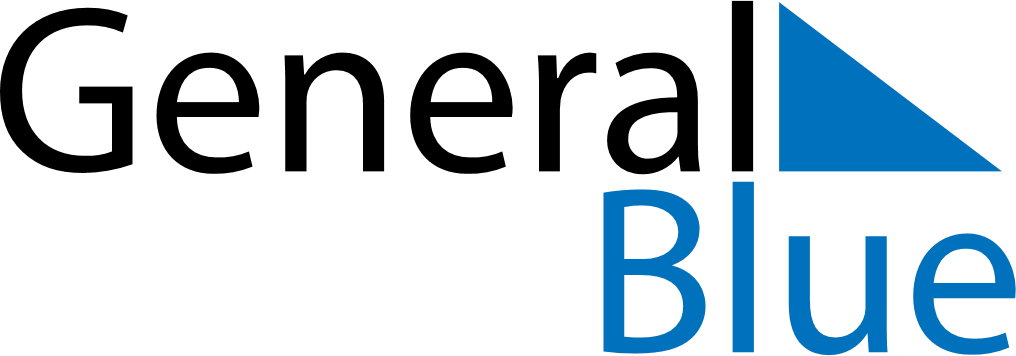 Mexico 2018 HolidaysMexico 2018 HolidaysDATENAME OF HOLIDAYJanuary 1, 2018MondayNew Year’s DayFebruary 5, 2018MondayConstitution DayFebruary 5, 2018MondayConstitution Day (day off)March 19, 2018MondayBenito Juárez’s birthday (day off)March 21, 2018WednesdayBenito Juárez’s birthdayMarch 29, 2018ThursdayMaundy ThursdayMarch 30, 2018FridayGood FridayMay 1, 2018TuesdayLabour DayMay 10, 2018ThursdayMother’s DaySeptember 16, 2018SundayIndependence DayNovember 2, 2018FridayAll Souls’ DayNovember 19, 2018MondayRevolution Day (day off)November 20, 2018TuesdayRevolution DayDecember 1, 2018SaturdayChange of Federal GovernmentDecember 12, 2018WednesdayDay of the Virgin of GuadalupeDecember 25, 2018TuesdayChristmas Day